ПРОЕКТВнесен ПредседателемДумы города Ханты-Мансийска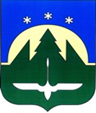 Городской округ Ханты-МансийскХанты-Мансийского автономного округа – ЮгрыДУМА ГОРОДА ХАНТЫ-МАНСИЙСКАРЕШЕНИЕ№ _____-VI РД							                                                   Принято									___ июня 2021 годаО назначении выборов депутатов Думы города Ханты-Мансийска седьмого созываВ соответствии с Федеральным законом от 12 июня 2002 года № 67-ФЗ 
«Об основных гарантиях избирательных прав и права на участие в референдуме граждан Российской Федерации», Законом Ханты-Мансийского автономного округа - Югры от 30 сентября 2011 года № 81-оз «О выборах депутатов представительного органа муниципального образования в Ханты-Мансийском автономном округе – Югре», руководствуясь частью 3 статьи 15, частью 1 статьи 69 Устава города Ханты-Мансийска,Дума города Ханты-Мансийска РЕШИЛА:1.Назначить выборы депутатов Думы города Ханты-Мансийска седьмого созыва на 19 сентября 2021 года.2.Настоящее Решение подлежит официальному опубликованию                            не позднее чем через пять дней со дня его принятия и вступает в силу после его официального опубликования.3.Направить настоящее Решение в территориальную избирательную комиссию города Ханты-Мансийска.Председатель                                                                 Глава Думы города Ханты-Мансийска                               города Ханты-Мансийска_______________К.Л. Пенчуков                                _____________М.П. РяшинПодписано                                                                     Подписано_______________ 2021 года			                 _____________ 2021 года(Ф.И.О.)(«за», «против», «воздержался»)(дата)(подпись)